Weekend Food ProgramThe Weekend Food Program discreetly supplies children with food for the weekends.  Bags are filled with nutritious, easy to prepare, child friendly food items.  In order to ensure confidentiality, these bags will be ready for pick-up at school by your child(ren) at the end of each school week.The food items included in the bags are as follows: 2 individual boxes of cereal or individual packs of oatmeal (.75 oz.)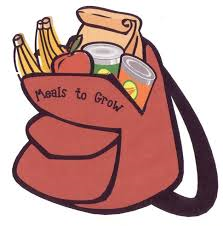 1 pkg. soup (ramen noodles (3 oz.), can or Cup of Soup) 1 can of tuna or chicken (5-7 oz.) 1 can of pasta (raviolis, Spaghetti O’s or stew (15 oz.)crackers1 box of macaroni and cheese (7-8 oz.)2 juice boxes (100% juice, 6.75 oz.) 4 individual packs of peanut butter4 individual packs of jelly5 snack items (raisins, granola bars, fruit snacks, cheese crackers, pretzels, pudding cups, fruit cups, etc.)2 boxes of shelf stable white milk (8 oz.)* Substitutions may be made based on availability for food items.   Registration for Program:  The school would like to connect interested families to this program.  This information form will be sent home with the child asking parent permission, household food allergies.  This form will serve as a release of liability waiver.  Parents and participating families will assume responsibility for the food they receive.  Once the form is returned, the child will be enrolled in the program.  The first food bags will be sent home Thursday, September 19 (note bags generally go home on Fridays, but school is closed 9-20).* If interested, please complete and return as soon as possible to your school counselor. Please return the form no later than Friday September 13.All information is strictly confidential.Weekend Food Program(   )  Yes I would like to participate in this program.Parent/Guardian: ______________________________________________________________Address: ____________________________________________________________________Home Phone: ____________________________ Work Phone: _________________________Cell Phone: ____________________________	Names and Ages of Children attending the school		Food Allergies of the child_______________________________________________		_______________________________________________________________________________		_______________________________________________________________________________		_______________________________________________________________________________		_______________________________________________________________________________		_______________________________________________________________________________		_______________________________________________________________________________		________________________________	* If interested, please complete and return as soon as possible to your school counselor. Please return the form no later than Friday, September 13.Our first delivery will be sent home Thursday, September 19.(note bags generally go home on Fridays, but school is closed 9-20)All information is strictly confidential.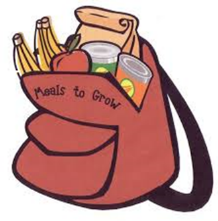 Sponsoring Organizations:ChurchesCommunity Organizations   Christ Reformed United Church of Christ   Maryland Food Bank   Grossnickle Church of the Brethren   Middletown Valley People Helping People   Holy Family Catholic CommunityCompanies   Jefferson United Methodist   Costco   Mt. Zion United Methodist   J.M. Smuckers   Middletown United Methodist   Apple and Eve